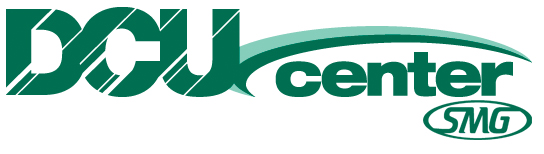 The DCU Center is pleased to announce the introduction of our new Boomer Commerce® online ordering platform. Boomer Commerce® allows exhibitors, affiliates and meeting planners to select and pay for their event needs online. This will allow exhibitors like yourselves to place orders for Electrical, Internet, WiFi, Audio Visual, Cleaning, Water, and Air for your upcoming shows. This streamlines the ordering process allowing the customer to order, pay, and receive a receipt in one smooth transaction. The DCU Center will now also offer clients a free 5mbps WiFi connection to attendees. If you desire a higher connection speed of 10mbps, this is available to purchase in our Boomer Commerce® storefront.  Combining a shopping experience similar to popular online storefronts with the unique needs of the event industry, Boomer makes the planning process easy.How to Sign UpSimply go to http://bit.ly/TheHarvestCup2018DCUServicesThis will bring you to the DCU Center Storefront where it will prompt you to “Register Now”. This will prompt you to select “Create Your Company”. Enter all valid and accurate company information and click “Next”.This brings you to the “Create a new Contact” page.Fill out the correct information for who will be placing the order (it is extremely important to put the correct E-Mail in order to complete the ordering process).Upon completion an activation E-Mail will be sent to the E-Mail address provided with a temporary password.By following the activation link with the Username and Password provided you may now log-in and are ready to order!You can also go directly to https://www.dcucenter.com/event-planning/exhibitor-services1/ , and follow the same steps above.How to Order Log-in to your account, this is located at the top right of the page. If this is your first time logging in with the temporary password it will prompt you to create a new password.The first page after sign-in will bring you to a list of events. Select the event you are attending.Use the “Shop Departments” section to add your various needs to the cart.To checkout click on the green shopping cart tab in the upper right section of the page.Follow through with the secure checkout and complete payment.You are all set! A receipt will be sent to the E-Mail associated with the account.Is this safe for my company to pay online?Boomer's hosting environment at Colospace is PCI-compliant data center. Boomer Commerce® 2.0 has been validated as a PA-DSS application by the PCI Security Standards Council. Visit the PCI Security Standard Council web site to see Boomer Commerce® official listing. Boomer Commerce® is the only exhibitor ordering system to have been certified against the rigorous 2.0 standard. PCI certification against the latest standard is very important -- to you, and the DCU Center.